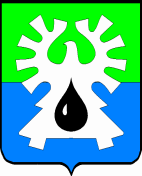 МУНИЦИПАЛЬНОЕ ОБРАЗОВАНИЕ ГОРОД УРАЙ			  Ханты-Мансийский автономный округ-ЮграАдминистрация ГОРОДА УРАЙУПРАВЛЕНИЕ ПО ИНФОРМАЦИОННЫМ ТЕХНОЛОГИЯМ И СВЯЗИ628285, микрорайон 2, дом 60,  г.Урай,	тел. 22-3-11 Ханты-Мансийский автономный округ - Югра,	факс: (34676) 22-3-11Тюменская область 	E-mail:asu_adm@uray.ruНачальнику управления экономики, анализа и прогнозирования администрации города Урай Л.В. УлановойПояснительная записка о реализации муниципальной программы«Информационное общество – Урай» на 2016-2018 годыЗапланированный объем финансирования программных мероприятий на 2018 год по состоянию на 31.12.2018 в редакции постановлений администрации города Урай (изменения) от 02.02.2018 №195, от 27.04.2018 №945, от 23.10.2018 №2746, от 21.12.2018 №3410 составил 18 709,0   тыс. рублей, в том числе 314,3 тыс.рублей из средств бюджета ХМАО-Югры.По программе выполнены (оказаны) следующие работы и услуги:- пункт 1.1: заключен договор на оказание услуг по сопровождению и развитию официального сайта администрации города Урай на сумму 192,1 (100%) тыс. рублей. Проведены работы по доработке сайта. - пункт 2: заключен договор на оказание услуг по сопровождению системы электронного делопроизводства «Кодекс: Документооборот» на сумму 276,0 (100%) тыс. рублей. Оказаны услуги по тех. сопровождению и обновлению до новой версии СЭДД "Кодекс-Документооборот". - пункт 3: принято участие в международном IT-форуме с участием стран ШОС и БРИКС. Освоено 78,6 тыс. рублей (90,9%). Не освоена сумма 7,9 тыс.рублей, из средств бюджета города Урай.- пункт 4.1: за 2017 год в эфире ТРК «Спектр» 625 сюжетов о деятельности органов местного самоуправления, публикаций в газете «Знамя» - 520. На эти цели затрачено 1399,9 тыс. рублей (100%). Не освоена сумма 100 рублей из средств бюджета города Урай.- пункт 4.2: за 2017 год выпущено 150 выпусков газеты «Знамя». На муниципальное задание муниципального бюджетного учреждения газета «Знамя» затрачено 13 709,0 тыс. рублей (100%).- пункт 5: проведены работы по созданию и аттестации защищенных объектов информатизации Администрации города Урай и подведомственных учреждений на сумму 2 725,9 тыс. рублей (99,2%). Не освоена сумма 21,6 тыс.рублей, из средств бюджета города Урай.- пункт 6: Проведены работы по развитию локально-вычислительной сети на сумму 296,9 тыс. рублей из 297,9 тыс.рублей (99,7%). Не освоена сумма 1,0 тыс.рублей из средств бюджета города Урай.Целевые показатели:Доля межведомственных запросов, направляемых в администрацию города Урай, муниципальные учреждения в электронном виде, в общем количестве межведомственных запросов – в 2018 году межведомственных запросов в электронном виде было 3859. Всего было 4832 запроса. Электронные запросы составляют 79,9% от общего числа (приложение - таблица).Уровень удовлетворенности граждан организацией доступа к информации о деятельности органов местного самоуправления, размещаемой в сети Интернет – был проведен социологический опрос в социальных сетях, в результате которого уровень удовлетворенности граждан организацией доступа к информации о деятельности органов местного самоуправления, размещаемой в сети Интернет составил 43%, что выше запланированных на 3%.Доля рабочих мест в администрации города Урай, органах администрации города Урай, осуществляющих обмен электронными образами документов с использованием единой системы электронного документооборота – в администрации города Урай электронный документооборот установлен на всех рабочих местах (181 рабочее место). В 2018 году электронными документами обменивались все органы администрации города Урай, что в общем числе документов составляет 100%. Показатель на 2018 год был запланирован 100%.Доля органов местного самоуправления города Урай, использующих территориальную информационную систему Югры для предоставления информации – ТИС Югры установлена во всех органах администрации города Урай. В 2018 году системой пользовались 13 органов администрации и 3 муниципальных учреждения. Системой пользовались 50% (список прилагается).Количество рабочих мест обработки персональных данных в МИСПДн и ИСПДн органов администрации города Урай на 01.01.19 – 73. Средства защиты информации, в соответствии с требованиями, установлены на 73 рабочих местах. Степень соответствия информационных систем требованиям информационной безопасности составляет 100%. Показатель на 2018 год был запланирован 100%.Увеличение количества информационных материалов о деятельности органов местного самоуправления в теле- и радио эфире ТРК «Спектр» - в 2018 году было выпущено 625 сюжетов, что составляет 100%.Количество публикаций о деятельности органов местного самоуправления и социально-экономических преобразованиях в муниципальном образовании на страницах газеты «Знамя» - в 2018 году было сделано 520 публикаций, что составляет 100%.Доля населения, получившего информацию о деятельности органов местного самоуправления и социально-экономических преобразованиях в муниципальном образовании через печатные СМИ, процентов от числа опрошенных респондентов, ответивших «информацию о деятельности органов местного самоуправления получаю через газету «Знамя» -  был проведен социологический опрос в социальных сетях, в результате которого доля населения, получившего информацию о деятельности органов местного самоуправления и социально-экономических преобразованиях в муниципальном образовании через газету «Знамя» составила 43%.Доверие к печатному источнику информации о деятельности органов местного самоуправления, процентов от числа опрошенных респондентов, ответивших «доверяю» и «скорее доверяю» - был проведен социологический опрос в социальных сетях. Доверие к печатному изданию составило 55% из 55% запланированных.Главный специалист отдела информационных ресурсов УИТиС                                                                Т.С. ЛобоваОТЧЕТо достижении целевых показателей муниципальной программы за 2018 годОтветственный исполнитель (соисполнитель) муниципальной программы:«__»_________20__г.  подпись____________Исполнитель:____________________Тел.:№Наименование целевого показателя муниципальной программыЕд. изм.Значение целевого показателя муниципальной программыЗначение целевого показателя муниципальной программыЗначение целевого показателя муниципальной программыДинамика выполнения целевого показателя (факт/план*100),%Обоснование отклонений значений показателя (индикатора) на конец отчетного года (при наличии)№Наименование целевого показателя муниципальной программыЕд. изм.год, предшествующий отчетному годуотчетный год(план)отчетный год (факт)Динамика выполнения целевого показателя (факт/план*100),%Обоснование отклонений значений показателя (индикатора) на конец отчетного года (при наличии)1234567=6/5*1008Цель муниципальной программы. Повышение качества жизни населения города Урай, развитие экономической, социально-политической, культурной и духовной сфер жизни общества и совершенствование системы государственного и муниципального управления на основе использования информационно-коммуникационных технологийЦель муниципальной программы. Повышение качества жизни населения города Урай, развитие экономической, социально-политической, культурной и духовной сфер жизни общества и совершенствование системы государственного и муниципального управления на основе использования информационно-коммуникационных технологийЦель муниципальной программы. Повышение качества жизни населения города Урай, развитие экономической, социально-политической, культурной и духовной сфер жизни общества и совершенствование системы государственного и муниципального управления на основе использования информационно-коммуникационных технологийЦель муниципальной программы. Повышение качества жизни населения города Урай, развитие экономической, социально-политической, культурной и духовной сфер жизни общества и совершенствование системы государственного и муниципального управления на основе использования информационно-коммуникационных технологийЦель муниципальной программы. Повышение качества жизни населения города Урай, развитие экономической, социально-политической, культурной и духовной сфер жизни общества и совершенствование системы государственного и муниципального управления на основе использования информационно-коммуникационных технологийЦель муниципальной программы. Повышение качества жизни населения города Урай, развитие экономической, социально-политической, культурной и духовной сфер жизни общества и совершенствование системы государственного и муниципального управления на основе использования информационно-коммуникационных технологийЦель муниципальной программы. Повышение качества жизни населения города Урай, развитие экономической, социально-политической, культурной и духовной сфер жизни общества и совершенствование системы государственного и муниципального управления на основе использования информационно-коммуникационных технологийЗадачи муниципальной программы. 1. Обеспечение открытости информации о деятельности органов местного самоуправления и доступности государственных и муниципальных информационных ресурсов для граждан, создание сервисов для обеспечения общественного обсуждения и контроля деятельности органов местного самоуправления. Мероприятие: развитие и сопровождение функциональных возможностей официального сайта, развитие и сопровождение функциональных возможностей портала "Карта безопасного детства", информирование населения через средства массовой информации. 2. Совершенствование системы программного и технического обеспечения по предоставлению государственных и муниципальных услуг в электронном виде. Мероприятие: развитие и сопровождение функциональных возможностей портала "Социальный навигатор". 3. Создание и развитие информационных систем, обеспечивающих эффективную реализацию полномочий органов местного самоуправления, создание электронного правительства на территории муниципального образования город Урай. Мероприятие: поддержка, модернизация и развитие инф-ных систем в рамках реализации мероп-ий по формированию электронного правительства на территории МО город Урай (тех. сопровожд-е СЭДД "Кодекс-Документооборот).  4. Обеспечение функционирования и развития инфраструктуры принятия управленческих решений органов местного самоуправления. Мероприятия: развитие локальной вычислительной сети администрации города Урай, содействие развитию локальных вычислительных сетей органов местного самоуправления города Урай, внедрение телекоммуникационных сервисов, развитие и обеспечение эксплуатации Корпоративной вычислительной сети администрации города Урай. 5. Обеспечение необходимого уровня защиты информации в информационных системах органов местного самоуправления. Мероприятие: Обеспечение информационной безопасности в администрации, органах администрации, муниципальных казенных и бюджетных учреждениях города УрайЗадачи муниципальной программы. 1. Обеспечение открытости информации о деятельности органов местного самоуправления и доступности государственных и муниципальных информационных ресурсов для граждан, создание сервисов для обеспечения общественного обсуждения и контроля деятельности органов местного самоуправления. Мероприятие: развитие и сопровождение функциональных возможностей официального сайта, развитие и сопровождение функциональных возможностей портала "Карта безопасного детства", информирование населения через средства массовой информации. 2. Совершенствование системы программного и технического обеспечения по предоставлению государственных и муниципальных услуг в электронном виде. Мероприятие: развитие и сопровождение функциональных возможностей портала "Социальный навигатор". 3. Создание и развитие информационных систем, обеспечивающих эффективную реализацию полномочий органов местного самоуправления, создание электронного правительства на территории муниципального образования город Урай. Мероприятие: поддержка, модернизация и развитие инф-ных систем в рамках реализации мероп-ий по формированию электронного правительства на территории МО город Урай (тех. сопровожд-е СЭДД "Кодекс-Документооборот).  4. Обеспечение функционирования и развития инфраструктуры принятия управленческих решений органов местного самоуправления. Мероприятия: развитие локальной вычислительной сети администрации города Урай, содействие развитию локальных вычислительных сетей органов местного самоуправления города Урай, внедрение телекоммуникационных сервисов, развитие и обеспечение эксплуатации Корпоративной вычислительной сети администрации города Урай. 5. Обеспечение необходимого уровня защиты информации в информационных системах органов местного самоуправления. Мероприятие: Обеспечение информационной безопасности в администрации, органах администрации, муниципальных казенных и бюджетных учреждениях города УрайЗадачи муниципальной программы. 1. Обеспечение открытости информации о деятельности органов местного самоуправления и доступности государственных и муниципальных информационных ресурсов для граждан, создание сервисов для обеспечения общественного обсуждения и контроля деятельности органов местного самоуправления. Мероприятие: развитие и сопровождение функциональных возможностей официального сайта, развитие и сопровождение функциональных возможностей портала "Карта безопасного детства", информирование населения через средства массовой информации. 2. Совершенствование системы программного и технического обеспечения по предоставлению государственных и муниципальных услуг в электронном виде. Мероприятие: развитие и сопровождение функциональных возможностей портала "Социальный навигатор". 3. Создание и развитие информационных систем, обеспечивающих эффективную реализацию полномочий органов местного самоуправления, создание электронного правительства на территории муниципального образования город Урай. Мероприятие: поддержка, модернизация и развитие инф-ных систем в рамках реализации мероп-ий по формированию электронного правительства на территории МО город Урай (тех. сопровожд-е СЭДД "Кодекс-Документооборот).  4. Обеспечение функционирования и развития инфраструктуры принятия управленческих решений органов местного самоуправления. Мероприятия: развитие локальной вычислительной сети администрации города Урай, содействие развитию локальных вычислительных сетей органов местного самоуправления города Урай, внедрение телекоммуникационных сервисов, развитие и обеспечение эксплуатации Корпоративной вычислительной сети администрации города Урай. 5. Обеспечение необходимого уровня защиты информации в информационных системах органов местного самоуправления. Мероприятие: Обеспечение информационной безопасности в администрации, органах администрации, муниципальных казенных и бюджетных учреждениях города УрайЗадачи муниципальной программы. 1. Обеспечение открытости информации о деятельности органов местного самоуправления и доступности государственных и муниципальных информационных ресурсов для граждан, создание сервисов для обеспечения общественного обсуждения и контроля деятельности органов местного самоуправления. Мероприятие: развитие и сопровождение функциональных возможностей официального сайта, развитие и сопровождение функциональных возможностей портала "Карта безопасного детства", информирование населения через средства массовой информации. 2. Совершенствование системы программного и технического обеспечения по предоставлению государственных и муниципальных услуг в электронном виде. Мероприятие: развитие и сопровождение функциональных возможностей портала "Социальный навигатор". 3. Создание и развитие информационных систем, обеспечивающих эффективную реализацию полномочий органов местного самоуправления, создание электронного правительства на территории муниципального образования город Урай. Мероприятие: поддержка, модернизация и развитие инф-ных систем в рамках реализации мероп-ий по формированию электронного правительства на территории МО город Урай (тех. сопровожд-е СЭДД "Кодекс-Документооборот).  4. Обеспечение функционирования и развития инфраструктуры принятия управленческих решений органов местного самоуправления. Мероприятия: развитие локальной вычислительной сети администрации города Урай, содействие развитию локальных вычислительных сетей органов местного самоуправления города Урай, внедрение телекоммуникационных сервисов, развитие и обеспечение эксплуатации Корпоративной вычислительной сети администрации города Урай. 5. Обеспечение необходимого уровня защиты информации в информационных системах органов местного самоуправления. Мероприятие: Обеспечение информационной безопасности в администрации, органах администрации, муниципальных казенных и бюджетных учреждениях города УрайЗадачи муниципальной программы. 1. Обеспечение открытости информации о деятельности органов местного самоуправления и доступности государственных и муниципальных информационных ресурсов для граждан, создание сервисов для обеспечения общественного обсуждения и контроля деятельности органов местного самоуправления. Мероприятие: развитие и сопровождение функциональных возможностей официального сайта, развитие и сопровождение функциональных возможностей портала "Карта безопасного детства", информирование населения через средства массовой информации. 2. Совершенствование системы программного и технического обеспечения по предоставлению государственных и муниципальных услуг в электронном виде. Мероприятие: развитие и сопровождение функциональных возможностей портала "Социальный навигатор". 3. Создание и развитие информационных систем, обеспечивающих эффективную реализацию полномочий органов местного самоуправления, создание электронного правительства на территории муниципального образования город Урай. Мероприятие: поддержка, модернизация и развитие инф-ных систем в рамках реализации мероп-ий по формированию электронного правительства на территории МО город Урай (тех. сопровожд-е СЭДД "Кодекс-Документооборот).  4. Обеспечение функционирования и развития инфраструктуры принятия управленческих решений органов местного самоуправления. Мероприятия: развитие локальной вычислительной сети администрации города Урай, содействие развитию локальных вычислительных сетей органов местного самоуправления города Урай, внедрение телекоммуникационных сервисов, развитие и обеспечение эксплуатации Корпоративной вычислительной сети администрации города Урай. 5. Обеспечение необходимого уровня защиты информации в информационных системах органов местного самоуправления. Мероприятие: Обеспечение информационной безопасности в администрации, органах администрации, муниципальных казенных и бюджетных учреждениях города УрайЗадачи муниципальной программы. 1. Обеспечение открытости информации о деятельности органов местного самоуправления и доступности государственных и муниципальных информационных ресурсов для граждан, создание сервисов для обеспечения общественного обсуждения и контроля деятельности органов местного самоуправления. Мероприятие: развитие и сопровождение функциональных возможностей официального сайта, развитие и сопровождение функциональных возможностей портала "Карта безопасного детства", информирование населения через средства массовой информации. 2. Совершенствование системы программного и технического обеспечения по предоставлению государственных и муниципальных услуг в электронном виде. Мероприятие: развитие и сопровождение функциональных возможностей портала "Социальный навигатор". 3. Создание и развитие информационных систем, обеспечивающих эффективную реализацию полномочий органов местного самоуправления, создание электронного правительства на территории муниципального образования город Урай. Мероприятие: поддержка, модернизация и развитие инф-ных систем в рамках реализации мероп-ий по формированию электронного правительства на территории МО город Урай (тех. сопровожд-е СЭДД "Кодекс-Документооборот).  4. Обеспечение функционирования и развития инфраструктуры принятия управленческих решений органов местного самоуправления. Мероприятия: развитие локальной вычислительной сети администрации города Урай, содействие развитию локальных вычислительных сетей органов местного самоуправления города Урай, внедрение телекоммуникационных сервисов, развитие и обеспечение эксплуатации Корпоративной вычислительной сети администрации города Урай. 5. Обеспечение необходимого уровня защиты информации в информационных системах органов местного самоуправления. Мероприятие: Обеспечение информационной безопасности в администрации, органах администрации, муниципальных казенных и бюджетных учреждениях города УрайЗадачи муниципальной программы. 1. Обеспечение открытости информации о деятельности органов местного самоуправления и доступности государственных и муниципальных информационных ресурсов для граждан, создание сервисов для обеспечения общественного обсуждения и контроля деятельности органов местного самоуправления. Мероприятие: развитие и сопровождение функциональных возможностей официального сайта, развитие и сопровождение функциональных возможностей портала "Карта безопасного детства", информирование населения через средства массовой информации. 2. Совершенствование системы программного и технического обеспечения по предоставлению государственных и муниципальных услуг в электронном виде. Мероприятие: развитие и сопровождение функциональных возможностей портала "Социальный навигатор". 3. Создание и развитие информационных систем, обеспечивающих эффективную реализацию полномочий органов местного самоуправления, создание электронного правительства на территории муниципального образования город Урай. Мероприятие: поддержка, модернизация и развитие инф-ных систем в рамках реализации мероп-ий по формированию электронного правительства на территории МО город Урай (тех. сопровожд-е СЭДД "Кодекс-Документооборот).  4. Обеспечение функционирования и развития инфраструктуры принятия управленческих решений органов местного самоуправления. Мероприятия: развитие локальной вычислительной сети администрации города Урай, содействие развитию локальных вычислительных сетей органов местного самоуправления города Урай, внедрение телекоммуникационных сервисов, развитие и обеспечение эксплуатации Корпоративной вычислительной сети администрации города Урай. 5. Обеспечение необходимого уровня защиты информации в информационных системах органов местного самоуправления. Мероприятие: Обеспечение информационной безопасности в администрации, органах администрации, муниципальных казенных и бюджетных учреждениях города Урай1Доля межведомственных запросов, направляемых в администрацию города Урай, муниципальные учреждения в электронном виде, в общем количестве межведомственных запросов%107879,9102,4%Доля межведомственных запросов в электронном виде выше от общего числа2Уровень удовлетворенности граждан организацией доступа к информации о деятельности органов местного самоуправления, размещаемой в сети Интернет%354043107,5%Доверие к информации на официальном сайте и в соц. сетях  выше от общего числа3Доля рабочих мест в администрации города Урай, органах администрации города Урай, осуществляющих обмен электронными образами документов с использованием единой системы электронного документооборота%70100100100%СЭД  установлен на рабочих местах в ОМСУ (далее – органы местного самоуправления)4Доля органов местного самоуправления города Урай, использующих территориальную информационную систему Югры для предоставления информации%305050100%ОМСУ используют ТИС-Югры в работе 5Степень соответствия информационных систем администрации города Урай, органов администрации города Урай требованиям информационной безопасности%90100100100%6Увеличение количества информационных материалов о деятельности органов местного самоуправления в теле- и радио эфире ТРК «Спектр»шт.110625625100%7Количество публикаций о деятельности органов местного самоуправления и социально-экономических преобразованиях в муниципальном образовании на страницах газеты «Знамя»шт.205520520100%8Доля населения, получившего информацию о деятельности органов местного самоуправления и социально-экономических преобразованиях в муниципальном образовании через печатные СМИ, процентов от числа опрошенных респондентов, ответивших «информацию о деятельности органов местного самоуправления получаю через газету «Знамя»%404243102,4%Доля населения, получившего информацию о деятельности органов местного самоуправления и социально-экономических преобразованиях в муниципальном образовании через печатные СМИ выше от общего числа9Доверие к печатному источнику информации о деятельности органов местного самоуправления, процентов от числа опрошенных респондентов, ответивших «доверяю» и «скорее доверяю»%525555100%